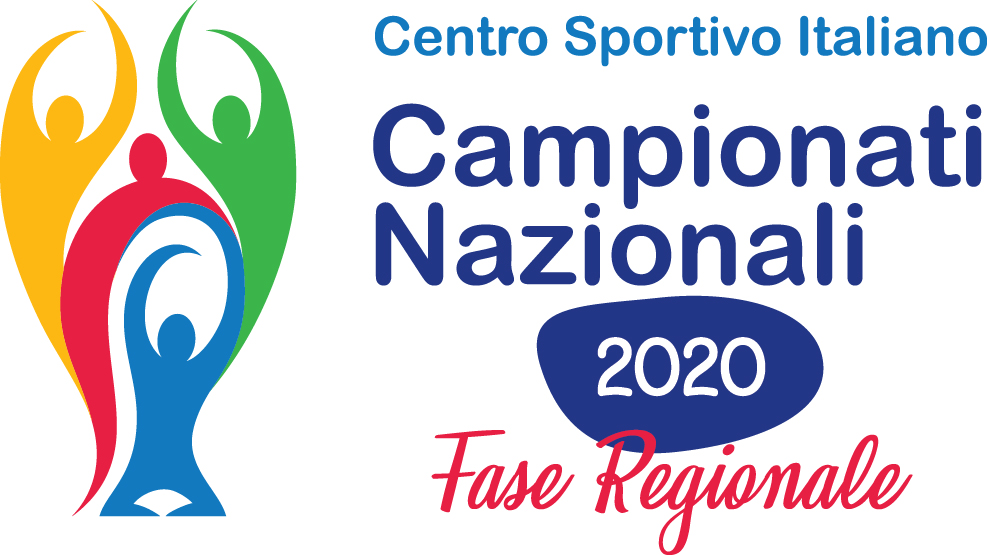 Campionato Nazionale CSI di Sci- Stagione Sportiva 2019/2020 -GARA SLALOM GIGANTESarnano (MC) - 9 febbraio 2020MODULO DI ISCRIZIONELISTA PARTECIPANTI
(indicare per ciascuno se trattasi di iscrizione alla sola giornata bianca o anche alla gara)Da inviare a attivitasportiva@csimarche.itSocietà Sportiva:  Società Sportiva:  Società Sportiva:  Società Sportiva:  Dirigente responsabile: Dirigente responsabile: Dirigente responsabile: Dirigente responsabile: Recapiti (indicarne almeno uno per colonna):Recapiti (indicarne almeno uno per colonna):Recapiti (indicarne almeno uno per colonna):Recapiti (indicarne almeno uno per colonna):tel:tel:fax:	fax:	cell:cell:e-mail: e-mail: Note:Note:Note:Note:DataFirma Presidente#NomeCognomeData di NascitaN° TesseraFederazione o Ente123456789101112131415